Listen and fill in the name of the countries.Example: Lisa – FinlandSam is from 	________________. Veli is from 	________________. Ana is from 	________________.Maria is from 	________________.Tom is from 	________________.Pat is from 	________________.Ari is from 	________________.Silvia is from 	________________.2. Listen and choose True or False1. True / False2. True / False3. True / False4. True / False5. True / False6. True / FalseTranscript 1:Lisa is from Finland. Sam is from England. Veli is from Turkey. Ana is from Spain. Maria is from Wales. Tom is from Scotland. Pat is from Ireland. Ari is from Greece. Silvia is from Portugal. Transcript 2:Ari is from Greece.	(True)Veli is from Spain.	(False)Maria is from Scotland.	(False)Silvia is Portuguese.	(True)Sam is English.		(True)Pat is Irish.		(True)Name: ____________________________    Surname: ____________________________    Nber: ____   Grade/Class: _____Name: ____________________________    Surname: ____________________________    Nber: ____   Grade/Class: _____Name: ____________________________    Surname: ____________________________    Nber: ____   Grade/Class: _____Assessment: _____________________________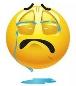 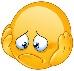 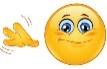 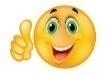 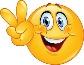 Date: ___________________________________________________    Date: ___________________________________________________    Assessment: _____________________________Teacher’s signature:___________________________Parent’s signature:___________________________